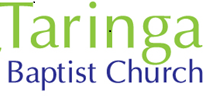 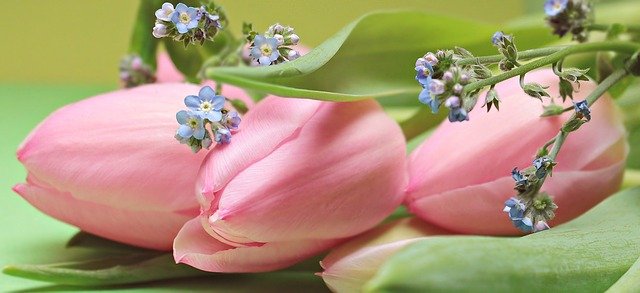   New words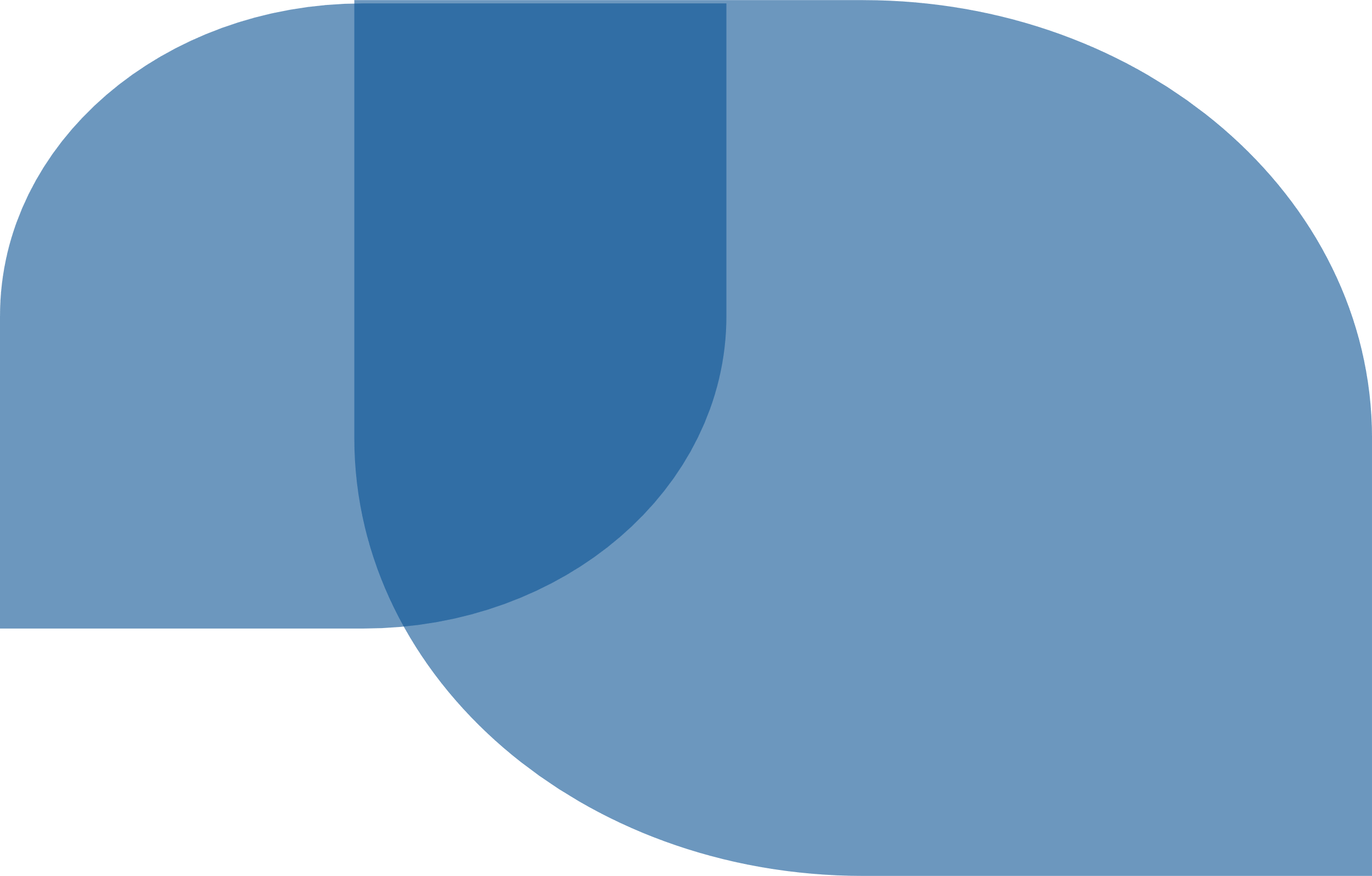   conversation startersWhen is Mother’s Day? How do you usually celebrate Mother’s Day? Is being a good mother easy? Why? / Why not? Which is more important: Mother’s Day or Father’s Day? Why? What are some good Mother’s Day gifts? Should Mother’s Day be a holiday? Why? / Why not? Can you remember what you did last Mother’s Day? Is it a good idea to give a Mother’s Day card to your mother? What are three good things about being a mother?